Making your own vinegarDo you have too many apples in the garden and don't know what to do with them? Even though you like them as a fresh snack or a very popular apple pie, are you still afraid that they will rot? What about making a vinegar?Ingredients:500 g organic apples (to avoid the chemicals in the apple skin and make healthy vinegar)2 tablespoon sugar1 l water1 tablespoon vinegarEquipment:Pot (1 l), tablespoon, 1 large jar (2.5 l), paper towels, grater, household clingfilm, strainer, jug, 2 small jars (1 l), gauze, scissors, 2 elastics bands, funnel, small vinegar bottle (0.2 l) 1st day:Boil 1 l of water (to kill the undesirable microorganisms) in the pot for at least 3 minutes, add two tablespoons of sugar (in hot water it will dissolve very quickly) and cool to room temperature.Grate 500 g apples so that the sugar from the apples can go into the water. Add them into the big jar and pour the solution with the sugar over the apples.Cover the jar with clingfilm and tighten with elastic band.Leave at room temperature.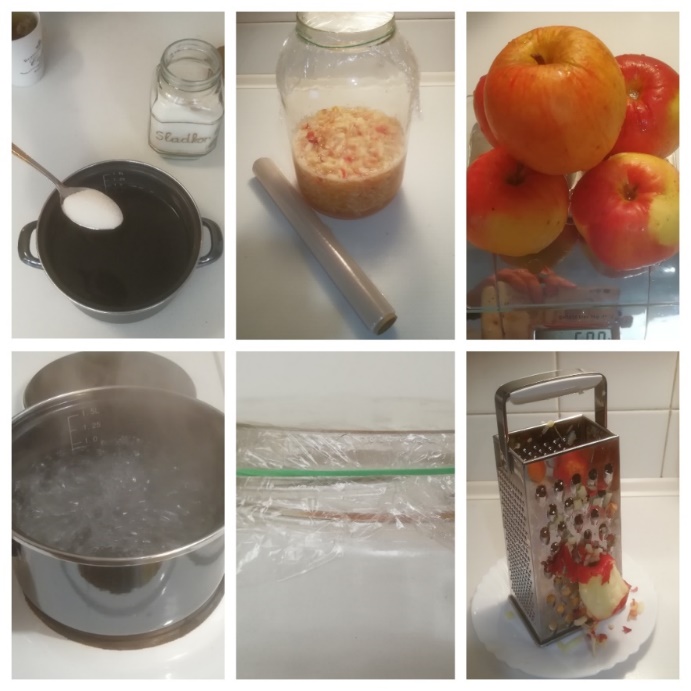 After 3 weeksStrain the contents of the jar into two smaller jars.Add one tablespoon of vinegar (cultures of microorganisms) into one jar.Cover the jars with a gauze to avoid dust and insects.Tighten with an elastic band and leave at room temperature.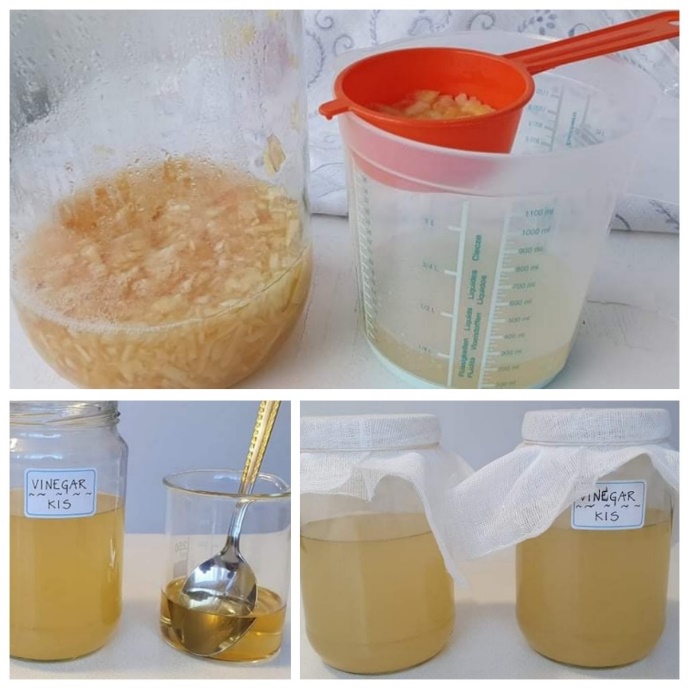 After 6 weeksSeparate the vinegar from the sediment and pour it into bottles.Compare the results. The process is faster when you add some micro-organisms.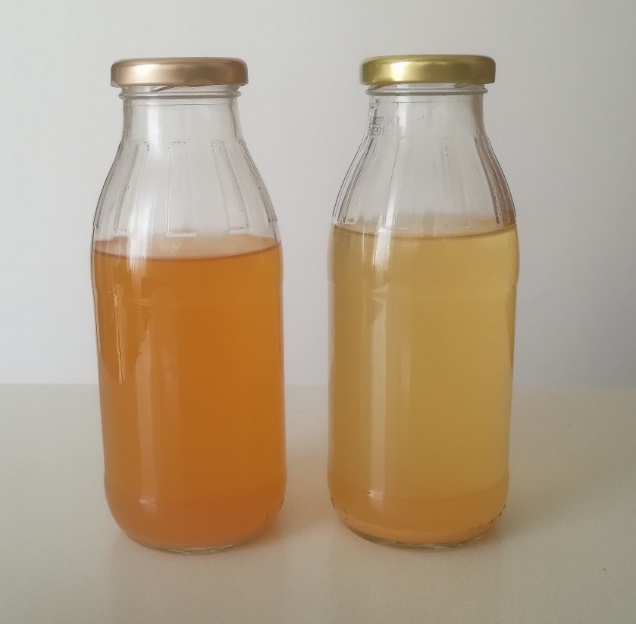 Observe the process every day. Write a diary about the changes. Draw or take a picture about the changes.Date/dayPictureDescribe the changes1st day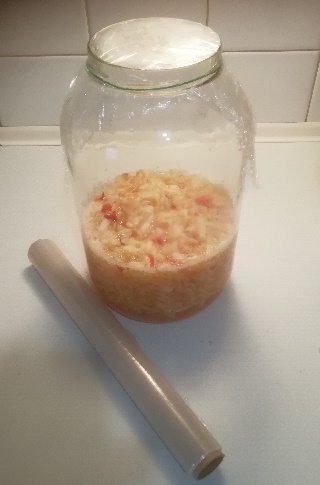 Prepare everything to make a vinegar.